INFORMACIÓN ESPECÍFICA DEL SERVICIO REQUERIDOHorarios de disponibilidad para el servicio.Equipo de trabajoEl proponente debe entregar las hojas de vida del equipo de trabajo proyectado para la prestación del servicio en cada una de las Entidades, adjuntando las certificaciones correspondientes.Gerente de Proyecto Gerente de Operaciones Perfil requerido: Profesionales, tecnólogos en carreras relacionadas con tecnologías de información.Certificación en ITIL v3 Foundation.Experiencia y conocimientos demostrables en administración de servidores Windows, Linux, AIX, VMware mínima de 3 años. Conocimientos demostrables en administración de productos Orión SolarWinds.Experiencia certificada en participación e implementación de proyectos de monitoreo. El Proponente deberá asignar un Gerente de Operaciones quien será el responsable y enlace de comunicación entre las Entidades y el CONTRATISTA para controlar la operación diaria, controlar los recursos asignados, resolver problemas logísticos, reportar incidentes en la operación, presentar la información de reportes y estadísticas de los procesos, los indicadores de gestión y el cumplimiento a los ANS establecidos.LICENCIAMIENTO Y DISTRIBUCIÓN DE CIS – LINEA BASELicenciamientoEl Banco cuenta actualmente con el siguiente licenciamiento Orión SolarWinds, habilitado sobre un servidor virtual sin alta disponibilidad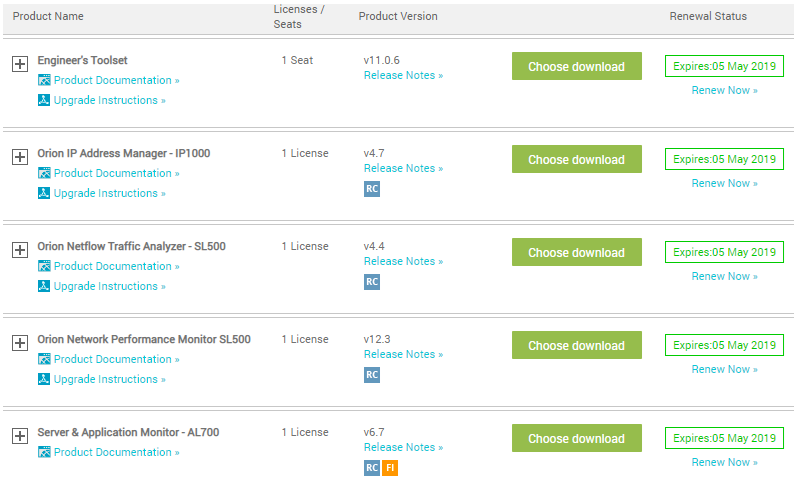 Clasificación de los CIsLos CIs y servicios que tengan criticidad ALTA y MEDIA, deben contar con monitoreo 7x24x365, por tanto, si ocurre una falla, debe ser escalada según la matriz de escalamiento que el Banco proporcionará al proponente seleccionado.Distribución de servicios de aplicacionesLos servicios que tengan criticidad ALTA y MEDIA deben contar con monitoreo 24x7x365, por tanto, si ocurre una falla, debe ser informada según la matriz de escalamiento que el Banco proporcionará al proponente seleccionado. Los valores relacionados a continuación, están dentro del numeral “2.2 Clasificación de los CIs”, en el tipo de CI “Aplicaciones y Servicios”.. Servicios críticos de negocioInicialmente se plantean 5 servicios críticos de negocio, sin embargo, el contrato debe permitir la inclusión de los servicios que se requieran monitorear durante la vigencia del contrato.La arquitectura general de estos servicios consta de los siguientes componentes:Capa de presentación (WEB): Jboss, Weblogic, IISCapa de aplicación - servidores de aplicación: WeblogicCapa de base de datos: Oracle / SQL ServerEquipos de balanceo de carga en todas las capas: BarracudaServidores de autenticación: Aplicaciones de autenticación Todos los CIs de infraestructura de servidores (Windows/Red Hat), comunicaciones y seguridad perimetral.El detalle técnico de los servicios será suministrado a cada proponente, si así lo requiere.ARCO GRUPO BANCOLDEX – LINEA BASEARCO actualmente no cuenta con el servicio de monitoreo, los requerimientos son los mismos que está solicitando BANCOLDEX, a continuación, relacionamos el licenciamiento y los CIsLicenciamiento ARCO GRUPO BANCOLDEX, tiene la herramienta TANGO04 de la empresa HelpSystem, para monitoreo de infraestructura, la cual administramos internamente.CIs MODALIDADDESCRIPCIÓNRemotoMonitoreo permanente de la infraestructura tecnológica, junto con el seguimiento proactivo de los servicios informáticos críticos para el negocio desde las instalaciones de EL CONTRATISTA y acceso a través de VPN 7x24x365.Cuenta de TIPO DE CICriticidadCriticidadTIPO DE CIServicioAltaBajaMediaTotal generalAire22Aplicaciones y Servicios2922165459APPLIANCE91818Automate77AUTOMATION ANYWHERE PRODUCCIÓNAUTOMATION ANYWHERE PRODUCCIÓN22AUTOMATION ANYWHERE PRUEBASAUTOMATION ANYWHERE PRUEBAS22ENLACES84618FIREWALL213IP DE ADMINISTRACION DE SERVIDORES IP DE ADMINISTRACION DE SERVIDORES 5914SERVIDOR AIX1021022SERVIDOR AS4001113SERVIDOR CENTOS11SERVIDOR DE PRUEBAS77SERVIDOR RED HAT15621SERVIDOR WINDOWS1713452SERVIDORES DEBIAN22SWITCHES1311125TELEFONIA IP213UPS66VMware7310Total general40129247677CriticidadServiciosAlta292Media165Baja2Total459CriticidadTIPO DE CIServicioAltaMediaBajaTotal generalAire22Aplicaciones 426Enlaces Ciudades55SERVIDOR AS400112SERVIDOR WINDOWS6915SWITCHES6612TELEFONIA IP22UPS22Total general2818046